KARTA PRZEDMIOTU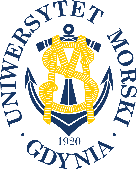 UNIWERSYTET MORSKI W GDYNIWydział Zarządzania i Nauk o Jakości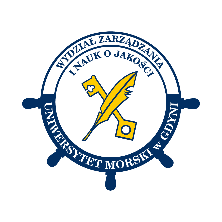 Kod przedmiotuNazwa przedmiotuw jęz. polskimANALIZA SPRAWOZDAŃ FINANSOWYCHKod przedmiotuNazwa przedmiotuw jęz. angielskimANALYSIS OF FINANCIAL STATEMENTSKierunekZarządzanieSpecjalnośćEkonomia MenedżerskaPoziom kształceniastudia pierwszego stopniaForma studiówniestacjonarneProfil kształceniaogólnoakademickiStatus przedmiotuobowiązkowyRygoregzaminSemestr studiówLiczba punktów ECTSLiczba godzin w tygodniuLiczba godzin w tygodniuLiczba godzin w tygodniuLiczba godzin w tygodniuLiczba godzin w semestrzeLiczba godzin w semestrzeLiczba godzin w semestrzeLiczba godzin w semestrzeSemestr studiówLiczba punktów ECTSWCLPWCLPIV299Razem w czasie studiówRazem w czasie studiówRazem w czasie studiówRazem w czasie studiówRazem w czasie studiówRazem w czasie studiów18181818Wymagania w zakresie wiedzy, umiejętności i innych kompetencjiZnajomość i rozumienie rachunkowości jako szczególnego modelu ekonomiczno – finansowego przedsiębiorstwa i jako języka biznesu, w tym znajomość treści produktu informacyjnego rachunkowości - sprawozdania finansowego.Cele przedmiotuPoznanie celów oraz zaawansowanych procedur analizy sprawozdań finansowych przedsiębiorstw.Nabycie umiejętności formułowania użytecznych decyzyjnie ocen finansowo – ekonomicznych przedsiębiorstw.Osiągane efekty uczenia się dla przedmiotu (EKP)Osiągane efekty uczenia się dla przedmiotu (EKP)Osiągane efekty uczenia się dla przedmiotu (EKP)SymbolPo zakończeniu przedmiotu student:Odniesienie do kierunkowych efektów uczenia sięEKP_01definiuje analizę jako metodę badań, zna cele i użytkowników analiz ekonomicznychNK_W01, NK_U06EKP_02wymienia składniki sprawozdania finansowego, potrafi podać tzw. jego analityczną interpretację treściNK_W01, NK_U01, NK_U06EKP_03wybiera i opisuje szczegółową procedurę analizy sprawozdania finansowego konkretnego przedsiębiorstwaNK_U01, NK_U06EKP_04prezentuje i interpretuje cechy strukturalne i zmiany kategorii bilansowych oraz wynikowychNK_W01, NK_U01, NK_U06EKP_05analizuje i ocenia efektywność sprzedaży i aktywów oraz wpływ sposobu  finansowania na efektywność przedsiębiorstwaNK_U01, NK_U06EKP_06analizuje i ocenia wypłacalność przedsiębiorstwa, w tym  wpływ sposobu (struktury) finansowania na wypłacalność przedsiębiorstwaNK_U01, NK_U06EKP_07syntetyzuje wyniki analiz cząstkowych, w tym identyfikuje i ocenia ryzyka związane z kontynuowaniem działalności przedsiębiorstwaNK_U06Treści programoweLiczba godzinLiczba godzinLiczba godzinLiczba godzinOdniesienie do EKPTreści programoweWCLPOdniesienie do EKPOgólna charakterystyka analizy sprawozdań finansowych (ASF) przedsiębiorstw. 1EKP_01, EKP_02Ustawowe składniki sprawozdania finansowego, analityczna interpretacja grup i pozycji aktywów i pasywów oraz przychodów i kosztów.1EKP_01, EKP_02, EKP_03Czynność przygotowawcza ASF – prezentacja struktury i zmian kategorii bilansowych i wynikowych za pomocą zbiorów wskaźników udziału i tempa zmian / dynamiki.12EKP_01, EKP_02, EKP_03, EKP_04Procedura analizy efektywności aktywów – mierniki zyskowności aktywów, analiza zmian w czasie wskaźników zyskowności aktywów, ich porównania zewnętrzne.11EKP_02, EKP_03, EKP_04Pojęcie i ogólne zasady finansowania aktywów, metody oceny wpływu finansowania na efektywność, w tym miernik zyskowności kapitału własnego.23EKP_03, EKP_04, EKP_05Procedura analizy efektywności sprzedaży analiza zmian w czasie wskaźników zyskowności sprzedaży, ich porównania zewnętrzne.11EKP_05, EKP_06Definicje i aspekty wypłacalności przedsiębiorstwa, mierniki płynności finansowej.11EKP_05, EKP_06, EKP_07Uogólnienia wyników analiz cząstkowych, zmierzające do oceny zdolności do przetrwania, zdolności do rozwoju, identyfikacji i oceny ryzyka związanego z kontynuowaniem działalności gospodarczej przedsiębiorstwa.11EKP_04, EKP_05, EKP_06, EKP_07Łącznie godzin99Metody weryfikacji efektów uczenia się dla przedmiotuMetody weryfikacji efektów uczenia się dla przedmiotuMetody weryfikacji efektów uczenia się dla przedmiotuMetody weryfikacji efektów uczenia się dla przedmiotuMetody weryfikacji efektów uczenia się dla przedmiotuMetody weryfikacji efektów uczenia się dla przedmiotuMetody weryfikacji efektów uczenia się dla przedmiotuMetody weryfikacji efektów uczenia się dla przedmiotuMetody weryfikacji efektów uczenia się dla przedmiotuMetody weryfikacji efektów uczenia się dla przedmiotuSymbol EKPTestEgzamin ustnyEgzamin pisemnyKolokwiumSprawozdanieProjektPrezentacjaZaliczenie praktyczneInneEKP_01XXEKP_02XXEKP_03XXEKP_04XXEKP_05XXEKP_06XXEKP_07XXKryteria zaliczenia przedmiotuOcena z ćwiczeń: 51% punktów z pisemnego kolokwiumOcena końcowa jest średnią ważoną: 50% W + 50% Ćw. (W - ocena z testów z wykładów, Ćw. – ocena z zaliczenia ćwiczeń).Nakład pracy studentaNakład pracy studentaNakład pracy studentaNakład pracy studentaNakład pracy studentaNakład pracy studentaForma aktywnościSzacunkowa liczba godzin przeznaczona na zrealizowanie aktywnościSzacunkowa liczba godzin przeznaczona na zrealizowanie aktywnościSzacunkowa liczba godzin przeznaczona na zrealizowanie aktywnościSzacunkowa liczba godzin przeznaczona na zrealizowanie aktywnościSzacunkowa liczba godzin przeznaczona na zrealizowanie aktywnościForma aktywnościWCLLPGodziny kontaktowe99Czytanie literatury10Przygotowanie do zajęć ćwiczeniowych, laboratoryjnych, projektowych18Przygotowanie do egzaminu, zaliczenia 5Opracowanie dokumentacji projektu/sprawozdaniaUczestnictwo w zaliczeniach i egzaminach2Udział w konsultacjach 12Łącznie godzin2234Sumaryczna liczba godzin dla przedmiotu5656565656Sumaryczna liczba punktów ECTS dla przedmiotu22222Liczba godzinLiczba godzinLiczba godzinECTSECTSObciążenie studenta związane z zajęciami praktycznymi34343411Obciążenie studenta na zajęciach wymagających bezpośredniego udziału nauczycieli akademickich23232311Literatura podstawowaBrojak-Trzaskowska M., Porada-Rochoń M., Sokół A., Surmacz A., (2020), Analiza sprawozdań finansowych: Wybrane zagadnienia, Wydawnictwo CeDeWu, Warszawa.Fridson Marcin, Alvarez Fernando, (2021), Financial Statement Analysis: A Practitioner's Guide 4th Edition, Wiley/FinanseHajduk A., (2018), Czynniki kształtujące strukturę kapitału w świetle dotychczasowych badań empirycznych na polskim rynku, Prace Naukowe Uniwersytetu Ekonomicznego we Wrocławiu nr 533, Wrocław, s. 100-109.Jerzemowska M., Hajduk A., (2015), Wpływ rentowności przedsiębiorstwa na strukturę kapitału na przykładzie spółek akcyjnych notowanych na Giełdzie Papierów Wartościowych w Warszawie S.A., Zeszyty Naukowe Uniwersytetu Ekonomicznego w Krakowie nr 2 (938), Kraków, s. 45-57.Wędzki D., (2021), Analiza wskaźnikowa sprawozdania finansowego według polskiego prawa bilansowego, Wydawnictwo Nieoczywiste, Warszawa.Literatura uzupełniającaAndrzejewski M., Chłapek K., Krajewska S., (2021), Wyzwania sprawozdawczości finansowej i niefinansowej, Wydawnictwo Naukowe PWN, Warszawa.Gos W., Hońko S., (2020), ABC sprawozdań finansowych, Wydawnictwo CeDeWu Sp. z o.o.Grabowska M., (2018), Zarządzanie płynnością finansową przedsiębiorstw, Wydawnictwo Naukowe PWN, Warszawa.Richard Patrick Wilson, (2018), Analysis of Financial Statements, Franklin Classics Trade Press.Świderska G., (2018), Zrozumieć sprawozdanie finansowe, Wydawnictwo Difin/MAC Consulting.Thomas R. Robinson, (2020), International Financial Statement Analysis Workbook, Wiley. Osoba odpowiedzialna za przedmiotOsoba odpowiedzialna za przedmiotdr Nadia MaczugaKZiEPozostałe osoby prowadzące przedmiotPozostałe osoby prowadzące przedmiotdr Agnieszka Hajdukdr Violetta SkrodzkaKZiE